ATIVIDADESDIEGO, EDUARDO E GABRIEL POSSUEM AS SEGUINTES COLEÇÕES CADA UM: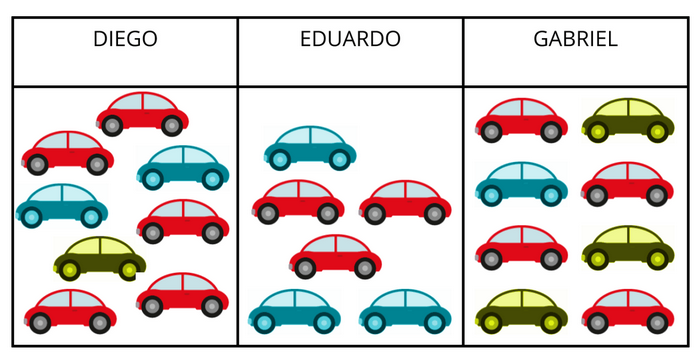 QUEM POSSUI A COLEÇÃO MAIOR? ________________________________________QUEM POSSUI A COLEÇÃO MENOR? ________________________________________QUAL DOS TRÊS TEM MAIS CARRINHOS VERMELHOS NA COLEÇÃO? __________QUEM TEM MAIS CARRINHOS AZUIS? _______________________________________COMPLETE A TABELA A SEGUIR, COM A QUANTIDADE TOTAL DE CARRINHOS.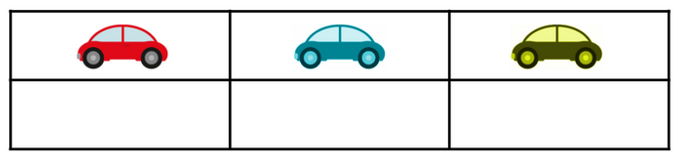 Disponível em: https://novaescola.org.br/plano-de-aula/1186/comparando-e-justificando-quantidades-com-numeros. Acesso em 05 de abr. de 2020.DENISE TEM AS SEGUINTES COLEÇÕES: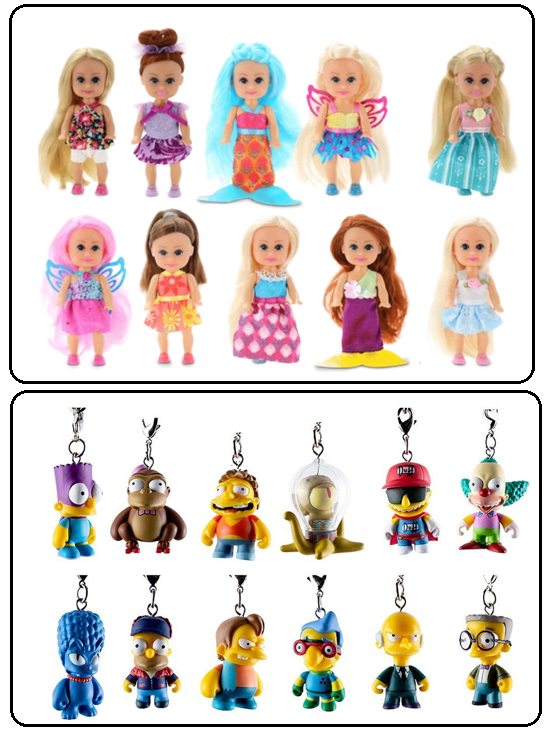 CIRCULE A COLEÇÃO QUE TEM MAIS OBJETOS.QUANTOS OBJETOS TÊM A MAIS NESSA COLEÇÃO QUE VOCÊ CIRCULOU?_________________________________________Disponível em: https://blogdebrinquedo.com.br/tag/kidrobot+blind-box/page/2/. Acesso em 05 de abr. de 2020.ANA E ALÍCIA JUNTARAM ESSES ALIMENTOS PARA FAZEREM UM LANCHE PARA SEUS AMIGOS. VAMOS AJUDÁ-LAS A CONTAR?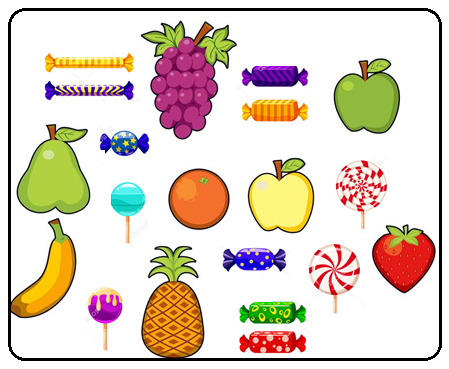 QUANTOS DOCES TÊM? ________________QUANTAS FRUTAS TÊM? _______________HÁ QUANTOS PIRULITOS? ______________O QUE TEM MAIS, FRUTAS OU DOCES? ______________________________________QUANTAS FRUTAS E DOCES TEM NO TOTAL?_____________________________________ESSA É A COLEÇÃO DA AMANDA: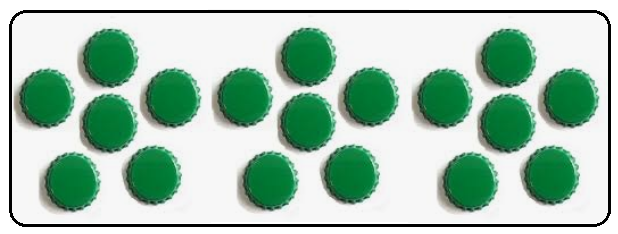 COMPLETE AS COLEÇÕES A SEGUIR PARA QUE FIQUEM COM A MESMA QUANTIDADE DA COLEÇÃO DA AMANDA.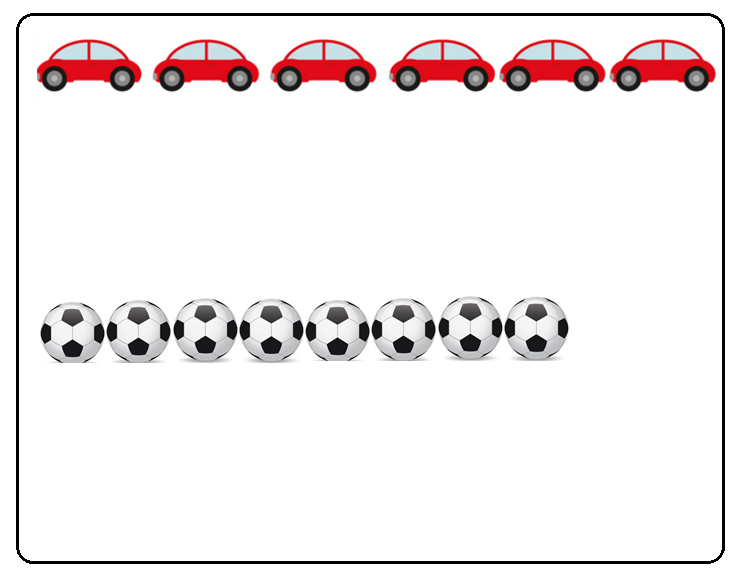 RESPONDA:O QUE VOCÊ TEVE QUE ACRESCENTAR MAIS, CARRINHOS OU BOLAS? ________QUANTOS CARRINHOS VOCÊ ACRESCENTOU? _________________________QUANTASA BOLAS VOCE ACRESCENTOU? _____________________________CIRCULE SOMENTE AS COLEÇÕES QUE POSSUEM A MESMA QUANTIDADE.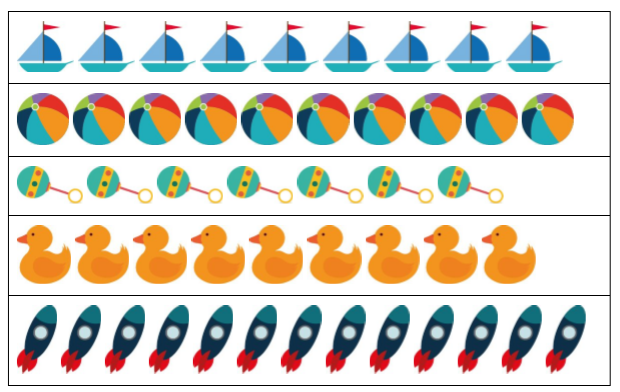 FÁBIO POSSUI UMA COLEÇÃO DE PIÕES MAIOR QUE A DO RONALDO, E MENOR  QUE A DO JOÃO. QUAL É A QUANTIDADE DE PIÕES DA COLEÇÃO DE FÁBIO? 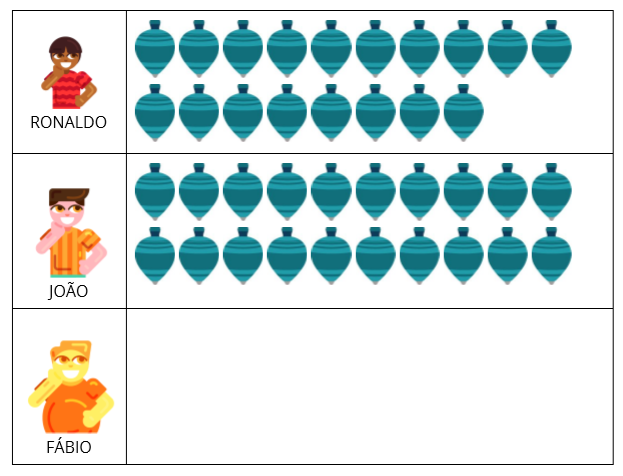 Disponível em https://novaescola.org.br/plano-de-aula/538/representando-e-comparando-quantidades-de-colecoes-diferentes. Acesso em 05 de mar. de 2020.